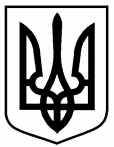 РОЗПОРЯДЖЕННЯМІСЬКОГО ГОЛОВИм. Сумивід 03.10.2016№ 301-РНа підставі депутатського звернення депутата Сумської міської ради Перепеки Ігоря Олександровича№ 38 від 22.09.2016,керуючись пунктом 20 частини 4 статті 42 Закону України «Про місцеве самоврядування в Україні»:1.Створити комісію для розгляду питання стосовноперевірки законності добудови до житлового  будинку  за адресою: м. Суми вул. Ярослава Мудрого,8 у складі:Члени комісії:Перепека Ігордепутат Сумської міської радиОлександрович( за згодою)Гончаров Васильдепутат Сумської міської радиМиколайович ( за згодою)Кривцов Андрійначальник  управління архітектуритаВолодимировичмістобудуванняСумської міської радиЛуговий Сергійначальник управління державної Сергійовичархітектурно-будівельної інспекції                                                            у Сумській області(за згодою)Моісеєнко Віталій начальник головного управлінняВолодимировичдержпродспоживслужби   у Сумській області  Манько Васильмешканець житлового будинку  поФедоровичвул. Ярослава Мудрого, 8(за згодою)2. Комісії приступити до роботи з 04.10.2016 р. за адресою: м.Суми вул. Ярослава Мудрого,8 в присутності заявника.3. Контроль за виконанням даного розпорядження покласти на першого заступника міського голови Войтенка В.В.Міський голова                                                                         О.М. ЛисенкоДовбня А.М.700-096Розіслати: членам комісіїПростворення комісії для розгляду питання стосовно перевірки законності добудови до житлового будинку за адресою: м.Суми вул.Ярослава Мудрого,8Довбня Анатолій Миколайовичначальник управління «Інспекція державного архітектурно-будівельного контролю» Сумської міської ради – голова комісії